Prírodoveda 4. ročník 2.4-7.4.2020 Úloha 1: Lesné spoločenstvá  pokračovanie: ZÁPISNÍK DETEKTÍVOVLesné spoločenstvo je prírodné spoločenstvo rôznych     stromov, krov, bylín, húb a živočíchov. Predstavitelia lesného spoločenstva žijú vo     vzájomných vzťahoch. Každý člen lesného spoločenstva je dôležitý a má       význam pre ostatných.       Napríklad, ak vyhynie určitý druh rastlín, môžu       vyhynúť aj živočíchy, ktoré sa živia len ním.      Veverica lesná si hniezdo stavia v:  a) zemi  b) záhrade  c) dutinách stromovÚloha2: Spoj správne strom s jeho plodom:dub letný				šiškybuk lesný				bukvicehrab obyčajný			         žalude     borovica lesná			         oriešky	Úloha3: Nájdi v štvorsmerovke názvy rastlín a živočíchov (15 slov), ktoré rastú a žijú v lese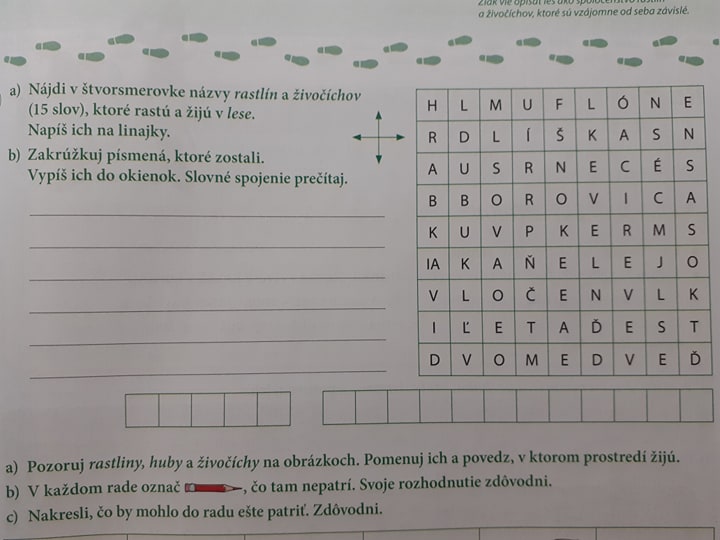 Ak máš možnosť môžeš si ju prekresliť do zošita, alebo na papier. 